School:	 Thomas Edison language Institute	Teacher:   Abdelilah El Alaoui   	Grade level:   6th _8th	Lesson title:    Body parts in Arabic	Step 1—Desired ResultsBy the end of the lesson, students will be able to:Communication: Recognize body parts   in ArabicDescribe their hair. Eyes’ color in Arabic -Ask and answer questions about their body shape . Cultures: Students will know  about thnic groups  in Morocco .Communities : Students use ‘Classroom screen’ to draw an avatar and name its bodypartsVocabulary  :   Eyes. Head, face, mouth, nose, legs, feet, chest, shoulders in ArabicStructure My eyes are blue etc   My hair is  black etc  I am tall/ short etc Step 2—Assessment EvidenceStudents will say the body parts s correctly  She students will ask  /answer questions about their body partsStudents will do the bing game Students will answer questions of the jeopardy gameStudents will watch a video and answer the questions ( handout/worksheet).  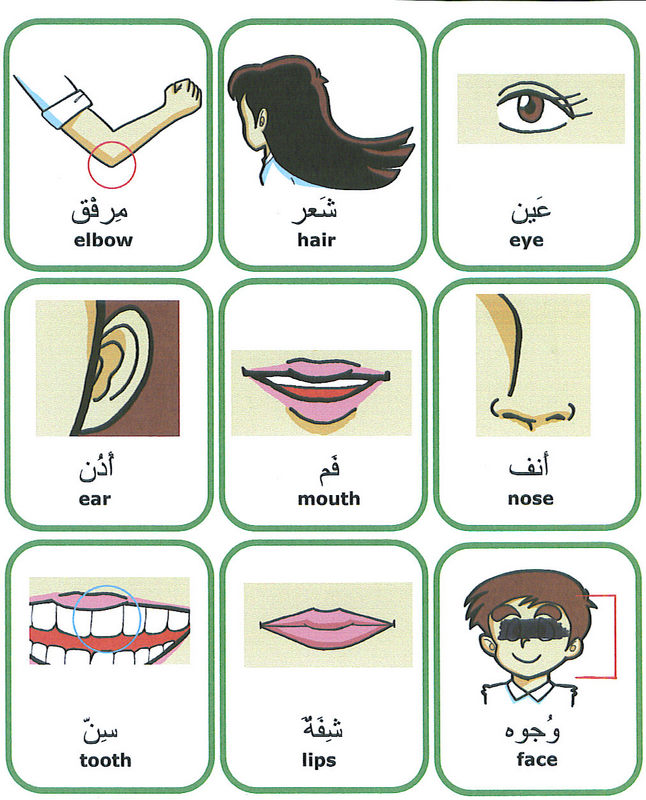 Step 3—Learning PlanPreparation and materials: A laptop to play a /videoFlashcards of body parts Datashow Internet for videos on youtube Warm-up: (5 mins)T writes the lesson topic and the learning objectives . T  begins the lesson with an ice breaker :  a Moroccan dance ( move your legs etc)Activity 1:  presentation ( 5min)T shows the SS photos of  three strange creatures T asks SS to elicits  the topic of the lesson T presents the words of the  body parts  in Arabic T asks the students to repeat the words SS repeats the words  silently  to feel confident Activity 2 (practice 10min)T  displays photos of body parts T asks SS to say the words if they can T goes over all the words again to make sure that the students know them Activity 3: (production 15) T asks students to step out in pairs . T asks SS to use their chrome books and log in SS use   ‘CLASSROOM SCREEN’ application to draw body parts  SS ask each other questions about their eyes and hair  using the Is your hair black ?   What color are your eyesActivity 4:  ( 15 min )   T  draws  avatars on posters  and hangs them on the classroom  wall.  T divides students into teams  and asks them to benchmark the posters( each member of the team will have a role such as leaders , reporter etc )  T competes to gain the points to be the winners and the group with high points will be awarded tickets for ice cream /drinks T assigns  a mini project to students and explains  the objectivesT and SS makes an outline for the mini project SS will  know about different ethnic groups  in Morocco other Arabic country they like .Step 4—Reflection